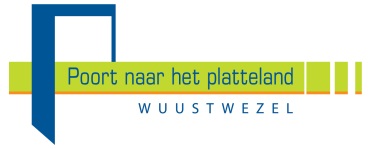 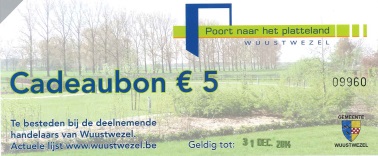 Cadeaubons WuustwezelWuustwezel heeft u heel wat te bieden. We kunnen als landelijke gemeente trots zijn op een aantal mooie wandelingen, prachtige fietsroutes, grootse evenementen en een bloeiende middenstand. Voor die middenstand heeft Toerisme Wuustwezel samen met het gemeentebestuur het initiatief genomen om cadeaubons te verkopen. Met deze cadeaubons kunt u betalen bij de middenstanders die de sticker aan hun deur of raam hebben kleven. De volledige lijst van winkels of eetgelegenheden ziet u hieronder en kunt u ook vinden op onze website www.wuustwezel.be . Opgelet: elke bon heeft een vervaldatum. Tevens geven niet alle middenstanders cash geld terug op cadeaubons.Deelnemende handelszaken	185 Coaching CenterBredabaan 23 bus 1trainingsbegeleiding, bikefitting,voedingsadvies, mental coachingAerts HAGASHoogstraatseweg 14bloemen, planten, tuinartikelenAD DelhaizeBredabaan 395supermarktAerts-BeyersE. Verellenlaan 9slagerijAertsen MarcBredabaan 608slagerijAugustijns-LeenaertsBredabaan 442brood en banketAVEVE TuincentrumBaan 42tuin, dier, hobbyBabbis & KitsGildenlaan 1kinderkledingBaguette UniqueBredabaan 972belegde broodjesBeauté BiancaPosterijstraat 4schoonheidssalonDe BijlDorpsstraat 97caféBike ExPerienceBredabaan 340tuning fietsenBiezuwww.biezu.beHome goodsBlokkerBredabaan 404huishoudartikelenHet BoerenijsjeSt-Lenaartseweg 190cremerie, pannenkoekenBoetiek LillyBredabaan 434vrouwenmodeBriséé bvbaTheo Verellenlaan 33 Abakkerij, patisserieCarrefour MarketBredabaan 972supermarktCharismaBredabaan 498 bus 4schoonheidsinstituutCognac-O-TheekTestersdreef 10speciaalzaak CognacDance VisionKalmthoutsestwg 151danscentrumDe ArkAchter d’Hoven 63parochiecentrumDelcroix-JansenKalmthoutsestwg 8groenten, fruit, algemene voedingDienstencentrum ‘Ter Wezel’Achter d’Hovenlokaal dienstencentrumDienstencentrum ‘Wijkhuis’Brechtseweg 29lokaal dienstencentrumDK BalloonsHet Wirikske 10ballonnent DorpDorpsstraat 111restaurant, taverne, feestzaalEldiBredabaan 531elektroElectro JochemsWeverstraat 42elektroEssenchiSportlaan 44reflex- en bachbloesemtherapieFabiolaHoogstraatseweg 5vrijetijdkledingFie & CoKalmthoutsestwg 3dierenspeciaalzaakFietsen MariënHoogstraatseweg 15fietsen en toebehorenFietsen OostvogelsBredabaan 411fietsen en toebehorenFietsen RomboutsTheo Verellenlaan 47fietsen en toebehorenFietsen SamanBredabaan 536fietsen en toebehorenFitness MartiniqueBredabaan 956fitnessFleur PlusBredabaan 439bloemenFlunchBredabaan 200frituurFoto Van MirloBredabaan 460fotografieFrituur WezelBredabaan 478frituurFrituur LuBredabaan 952Frituur en belegde broodjesGuido HensenBredabaan 488binnenhuisinrichtingt GuldenhofTienpondstraat 1feestzaal, Koffie-KanDen HeibaardHeibaardweg 20taverne, vissen, hondenpensiont HeuveltjeBredabaan 588koffiehuis, tearoomHolemansTheo Verellenlaan 32dagbladhandelHubo (Goetstouwers)Bredabaan 427 Adoe het zelfHuis EliteBredabaan 462lingerie, baby- en kinderkledingIn de Kievit (bij Dolf)Brechtseweg 1caféIn de PoortBredabaan 419Agroenten, fruit en fruitmandenInfragymBredabaan 469afslanken, figuurcorrectieITM bvbaKalmthoutsestwg 197/6trappen, balustrades, inoxJuniorAchter d'Hoven 63caféKadoliciousKoolhofken 4webshop zelfgemaakte spulletjesKapsalon BELLEZABredabaan 580kapsalonKapsalon “De Knipboetiek”Sint Annastraat 34kapsalonKapsalon DianeKerkplaats 50kapsalonKapsalon JARASTheo Verellenlaan 28kapsalonKapsalon MoniqueKruisdreef 6kapsalonKarmozijnBredabaan 389delicatessen en wijnenDe KeizerHuffelplein 14taverneKennis EddyWestdoorn 22Miele huishoudtoestellen en elektriciteitKesselaers Dorpsstraat 51kapsalon’t Klavertje VierDorpsstraat 49speelgoed, papier en cadeausKokovijnBredabaan 916restaurantKoteeGasthuisstraat 1koffie- en theehuisjeKringwinkel De CirkelKalmthoutsestwg 193kringloopwinkel‘t KruidenierkeStoffezandstraat 11voedingsmiddelen KursusdienstGemeentepark 1cursussenLa Scale fashionBredabaan 492modeLeys doe-het-zelfWuustwezelseweg 83doe het zelft MandjeZavelstraat 6bloemen, workshopsManneke FrietBredabaan 384frituurMarkt WuustwezelAchter d’HovenmarktkramersDe MeulenDorpsstraat 125dierenvoeding en benodigdhedenNatuurwinkel MargrietAchter d’Hoven 11/1natuur- en dieetvoedingOllie BommelWaterdreef 2eethuisOnder den torenKerkplaats 6frituur, eethuisOp Den HuffelHuffelplein 9speelgoedOptiek LefeverDorpsstraat 15optiekOptiek Van BaelBredabaan 472brillen, lenzen hoorapparatenPapierusBredabaan 436tijdschriften, boeken, ..Pata NegraBredabaan 447Spaanse specialiteitenPatisserie MeeussenDorpsstraat 59bakkerij, koffiebarPCS-computersBredabaan 368pc en multimediaPepperBredabaan 506eethuisPhoenix Asian RestaurantBredabaan 364 ArestaurantPianoservice CoxGemeentebos 37pianobenodigdheden en –service’ t PleintjeKerkplaats 26dagbladhandelPosthuisBredabaan 351caféPrik & TikBredabaan 53drankenhandelProxy DelhaizeKerkplaats 12voeding, supermarktQuifit FitnessBrechtseweg 3fitness en spinningRijmenantsKruisweg 79tuincentrumRijschool 't NoordenBredabaan 342rijschoolt SchaliënhuisOud-Dorpsstraat 38taverne, restaurantSilento La LunaHet Wirikske 9massagepraktijkt SnoepwinkeltjeDorpsstraat 61pralines Leonidas, snoepgoedSterke PeerBredabaan 452restaurantTack WimDorpsstraat 32slagerTekstballon WuustwezelHagelkruisakker 19bedrukte gepersonaliseerde productenTelperion BVBABredabaan 914bloemen, geschenkenTinySanders.be Bredabaan 498styling, visagie, make-up workshopsToerisme WuustwezelDorpsstraat 36wandel- en fietskaartenTop RunningNijverheidsstraat 4sportspeciaalzaakTraiteur Hermano jr.Theo Verellenlaan 27traiteur, delicatessenMassagepraktijk TriskelionNoordheuvel 56massagepraktijkVan DijckDorpsstraat 4schoenen, lederwarenVerheyen KoenBrechtseweg 149tuin, dier, hobbyVolwassenenatelier 't Kratje Gasthuisstraat 7cursussen, workshopsVorgo BVBAGrotstraat 89hobby en tuinWereldwinkelBredabaan 405eerlijke voeding en artisanaatWoonzorgcentrum Sint-JozefGasthuisstraat 11lokaal dienstencentrumWouters brood en patisserieBredabaan 353brood en patisserieWouters brood en patisserieKerkplaats 5brood en patisserieZus & ZoBredabaan 360lunch- en koffiehuisDe ZwaluwKapelstraat 5café